EcuadorEcuadorEcuadorEcuadorJuly 2027July 2027July 2027July 2027SundayMondayTuesdayWednesdayThursdayFridaySaturday123456789101112131415161718192021222324The Birthday of Simón Bolívar25262728293031NOTES: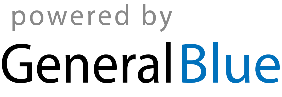 